 2022年张家港市教育系统事业单位公开招聘教师（第二批）拟录用名单（第3批次）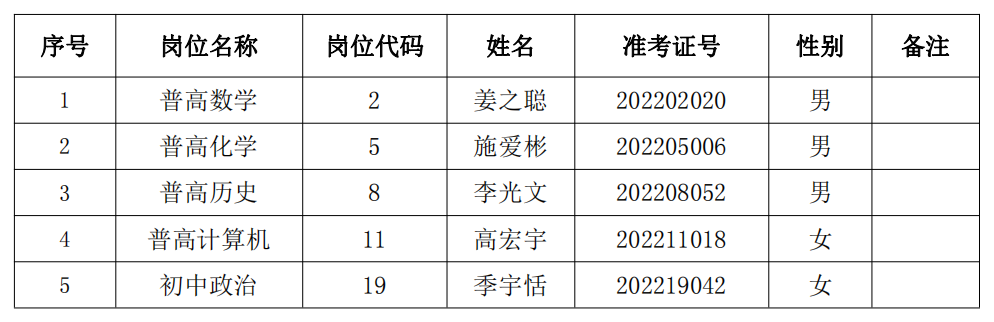 